LIKOVNA UMETNOSTPri družbi si spoznal alpsko, panonsko in primorsko hišo.Tvoja prva naloga danes je, da si eno od njih izbereš. Če si pozabil kako izgledajo, si jih lahko pogledaš v učbeniku za družbo:alpska hiša (gorenjska kmečka hiša) – U/str. 39,panonska hiša – U/str. 47,primorska hiša – U/str. 66.Na izbiro imaš več likovnih nalog. Eno si izberi:RISANJE – črtna risbavzemi list (če imaš doma risalni list, lahko rišeš nanj, sicer bo pa tudi čisto v redu navaden bel A4 list)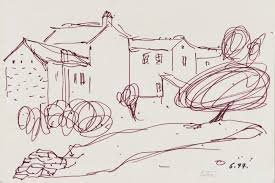 izbrano hišo lahko narišeš s svinčnikom, barvico ali flomastrom risba naj bo enobarvnačrtna risba (to pomeni, da ploskve zapolniš z različnimi črtami) risbo fotografiraj in mi fotografijo pošlji			avtor Klavdij ZornikSLIKANJE – svetlenje in temnenje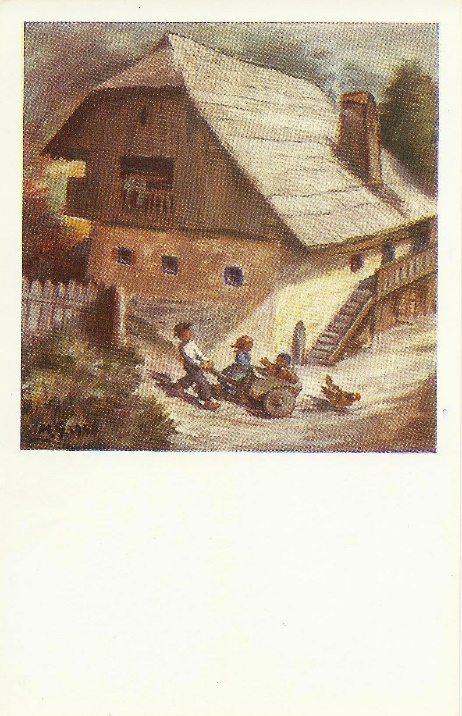 vzemi list (če imaš doma risalni list, lahko rišeš nanj, sicer bo pa tudi čisto v redu navaden bel A4 list)nalogo izberi, če imaš doma tempera barvice ali vodene barviceizberi eno barvo in jo svetli (z belo) in temni (s črno)naslikaj izbrano hišonaslikano hišo fotografiraj in mi fotografijo pošlji avtor Maksim GaspariRAČUNALNIŠKA GRAFIKAnajprej izberi hišonariši jo v programu SLIKAR ali PC PAINTBRUSH ali PAINT.NETsliko shrani na disk in mi jo pošljiKIPARSTVO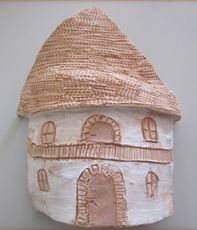 najprej izberi hišoče imaš doma slučajno DAS maso ali glino lahko hišo izdelaš tudi na tak način spomni se na lansko šolsko leto, nekaj podobnega smo že delalihišico fotografiraj in mi fotografijo pošlji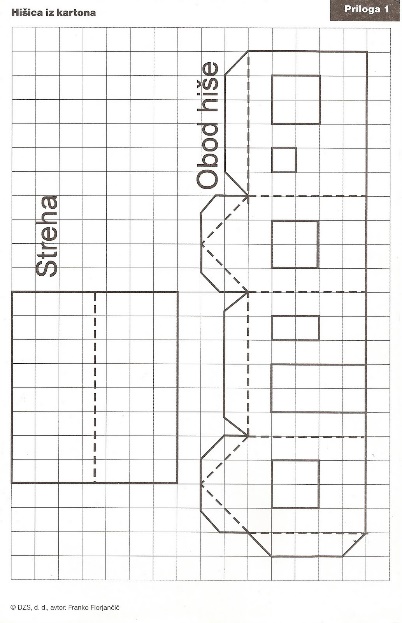 ARHITEKTURAnajprej izberi hišopotrebuješ karton ali odpadno škatlo (npr. od čevljev ali kakšno drugo škatlo)iz kartona oblikuj hišo ališkatlo pobarvaj ali oblepi – poskušaj oblikovati izbrano hišonarejeno hišo fotografiraj in mi fotografijo pošlji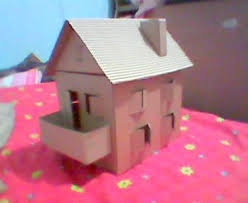 Glede na to, da ne vem katere materiale in likovne pripomočke imate doma, sem zajela kar vseh pet likovnih področij. Menim, da se bo nekaj od tega, že našlo doma. Če ne drugega, pa svinčnik, barvica ali flomaster.Izberi torej eno področje, nariši, naslikaj ali izdelaj hišo in mi fotografijo pošlji.Želim ti veliko ustvarjalnega užitka.